Disadvantaged Areas NTG Policy ProposalREVISED PROPOSED POLICY LANGUAGE – 6/1/23 Meeting Edits in Yellowbusiness customers with rate class designations  SOME ADDITIONAL INFORMATIONDefinition of Disadvantaged Areas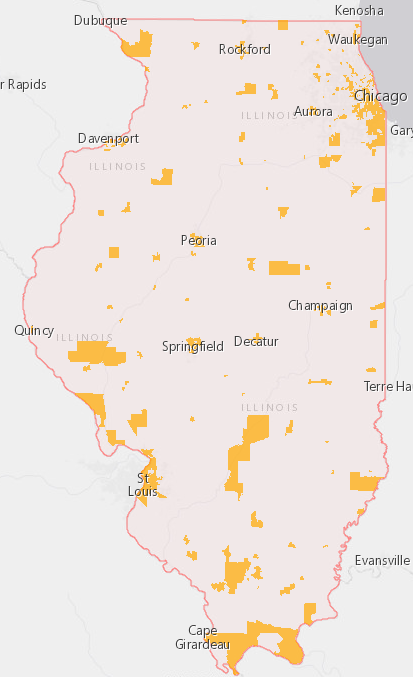 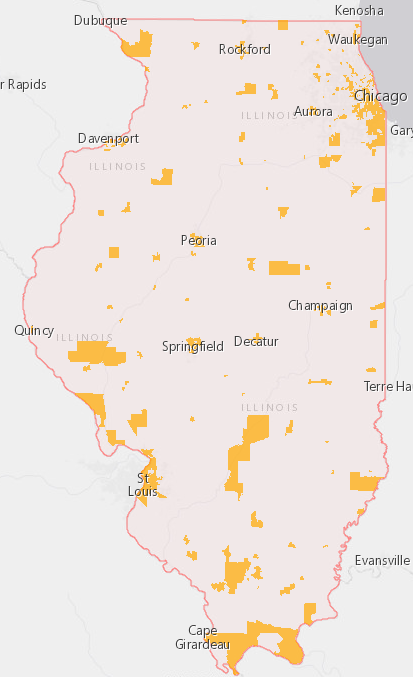 The disadvantaged areas identified as income-eligible communities identified by Illinois Solar for All (ILSfA) (ILSfA Designations) are shown in Figure 1 or can be viewed interactively at: ILSfA Census Tract Income Eligibility Search Tool (arcgis.com). Eligible CustomersA breakdown of the energy usage by rate class for the Ameren Illinois service territory is provided in Table 1 below.TABLE 1. Ameren Illinois Accounts and Energy Use by Rate ClassAIC RATE CLASSNumber of Business AccountsAnnual Electricity Use (MWH)% of TotalAverage Electricity Use per Account (MWH)DS2165,2134,821,51621%29D3A2,7151,977,1729%728D3B9091,837,7588%2,022DS451414,274,57062%27,772DS56,526108,8420%17DS613171,0070%542AIC RATE CLASSNumber of Business AccountsAnnual Gas Use (Therms)% of TotalAverage Gas Use per Account (Therms)GS263,812220,915,07821%3,462GS31,537147,645,62714%96,061GS4323651,691,42462%2,017,621GS524023,844,1762%99,351